UNDERGRADUATE CURRICULUM COMMITTEE (UCC)
PROPOSAL FORM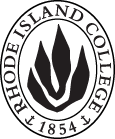 Cover page	scroll over blue text to see further important instructions: please read.N.B. DO NOT USE HIGHLIGHT, please DELETE THE WORDS THAT DO NOT APPLY TO YOUR PROPOSALALL numbers in section (A) need to be completed, including the impact ones.B.  NEW OR REVISED COURSES  DO NOT use highlight. Delete this whole page if the proposal does not include a new or revised course.D. SignaturesChanges that affect General Education in any way MUST be approved by ALL Deans and COGE Chair.Changes that directly impact more than one department/program MUST have the signatures of all relevant department chairs, program directors, and relevant dean (e.g. when creating/revising a program using courses from other departments/programs). Check UCC manual 4.2 for further guidelines on whether the signatures need to be approval or acknowledgement.Proposals that do not have appropriate approval signatures will not be considered. Type in name of person signing and their position/affiliation.Send electronic files of this proposal and accompanying catalog copy to curriculum@ric.edu and a printed or electronic signature copy of this form to the current Chair of UCC. Check UCC website for due dates.D.1. Approvals:   required from programs/departments/deans who originate the proposal.  may include multiple departments, e.g., for joint/interdisciplinary prposals. D.2. Acknowledgements: REQUIRED from OTHER PROGRAMS/DEPARTMENTS IMPACTED BY THE PROPOSAL. SIGNATURE DOES NOT INDICATE APPROVAL, ONLY AWARENESS THAT THE PROPOSAL IS BEING SUBMITTED.  CONCERNS SHOULD BE BROUGHT TO THE UCC COMMITTEE MEETING FOR DISCUSSIONA.1. Course ENGL 310: Readings for WritersENGL 310: Readings for WritersENGL 310: Readings for WritersENGL 310: Readings for WritersA.2. Proposal typeCourse:  creation Course:  creation Course:  creation Course:  creation A.3. OriginatorKaren BorenHome departmentEnglishEnglishEnglishA.4. Context and Rationale Students concentrating in creative writing currently take a variety of workshop and literature courses. However, in workshop courses, in-class time is primarily devoted to student-produced writing. Current literature courses do not focus on literature from perspectives of primary interest to creative writers. In this literature course students undertake focused inquiry into and instruction in the genres, literary traditions, critical concepts, and/or formal and aesthetic topics of fundamental concern to creative writers.Further, the Associated Writing Programs advises that all undergraduate creative writing programs have “at least one craft-of-a-genre course.” This course brings the creative writing curriculum up to date with current practices in the field.Students concentrating in creative writing currently take a variety of workshop and literature courses. However, in workshop courses, in-class time is primarily devoted to student-produced writing. Current literature courses do not focus on literature from perspectives of primary interest to creative writers. In this literature course students undertake focused inquiry into and instruction in the genres, literary traditions, critical concepts, and/or formal and aesthetic topics of fundamental concern to creative writers.Further, the Associated Writing Programs advises that all undergraduate creative writing programs have “at least one craft-of-a-genre course.” This course brings the creative writing curriculum up to date with current practices in the field.Students concentrating in creative writing currently take a variety of workshop and literature courses. However, in workshop courses, in-class time is primarily devoted to student-produced writing. Current literature courses do not focus on literature from perspectives of primary interest to creative writers. In this literature course students undertake focused inquiry into and instruction in the genres, literary traditions, critical concepts, and/or formal and aesthetic topics of fundamental concern to creative writers.Further, the Associated Writing Programs advises that all undergraduate creative writing programs have “at least one craft-of-a-genre course.” This course brings the creative writing curriculum up to date with current practices in the field.Students concentrating in creative writing currently take a variety of workshop and literature courses. However, in workshop courses, in-class time is primarily devoted to student-produced writing. Current literature courses do not focus on literature from perspectives of primary interest to creative writers. In this literature course students undertake focused inquiry into and instruction in the genres, literary traditions, critical concepts, and/or formal and aesthetic topics of fundamental concern to creative writers.Further, the Associated Writing Programs advises that all undergraduate creative writing programs have “at least one craft-of-a-genre course.” This course brings the creative writing curriculum up to date with current practices in the field.Students concentrating in creative writing currently take a variety of workshop and literature courses. However, in workshop courses, in-class time is primarily devoted to student-produced writing. Current literature courses do not focus on literature from perspectives of primary interest to creative writers. In this literature course students undertake focused inquiry into and instruction in the genres, literary traditions, critical concepts, and/or formal and aesthetic topics of fundamental concern to creative writers.Further, the Associated Writing Programs advises that all undergraduate creative writing programs have “at least one craft-of-a-genre course.” This course brings the creative writing curriculum up to date with current practices in the field.A.5. Student impactRequired for English – Creative Writing Majors concentrating in Creative Writing; elective for other ENGL majorsRequired for English – Creative Writing Majors concentrating in Creative Writing; elective for other ENGL majorsRequired for English – Creative Writing Majors concentrating in Creative Writing; elective for other ENGL majorsRequired for English – Creative Writing Majors concentrating in Creative Writing; elective for other ENGL majorsRequired for English – Creative Writing Majors concentrating in Creative Writing; elective for other ENGL majorsA.6. Impact on other programs English majors who are not CW concentrators and students in other majors (particularly related majors such as film and theater) will be able to study literature from a writerly perspective.English majors who are not CW concentrators and students in other majors (particularly related majors such as film and theater) will be able to study literature from a writerly perspective.English majors who are not CW concentrators and students in other majors (particularly related majors such as film and theater) will be able to study literature from a writerly perspective.English majors who are not CW concentrators and students in other majors (particularly related majors such as film and theater) will be able to study literature from a writerly perspective.English majors who are not CW concentrators and students in other majors (particularly related majors such as film and theater) will be able to study literature from a writerly perspective.A.7. Resource impactFaculty PT & FT: Current creative writing faculty will teach this course.Current creative writing faculty will teach this course.Current creative writing faculty will teach this course.Current creative writing faculty will teach this course.A.7. Resource impactLibrary:nonenonenonenoneA.7. Resource impactTechnologynonenonenonenoneA.7. Resource impactFacilities:nonenonenonenoneA.8. Semester effectiveFall 2019 A.9. Rationale if sooner than next Fall A.9. Rationale if sooner than next FallOld (for revisions only)Only include information that is being revised, otherwise leave blank (delete provided examples that do not apply)NewExamples are provided for guidance, delete the ones that do not applyB.1. Course prefix and number ENGL 310B.2. Cross listing number if anyB.3. Course title Readings for WritersB.4. Course description .Students undertake focused inquiry into and instruction in the genres, literary traditions, critical concepts, and/or formal and aesthetic topics of fundamental concern to creative writers.B.5. Prerequisite(s)ENGL 200 or ENGL 201, or consent of department chairB.6. OfferedAnnuallyB.7. Contact hours B.8. Credit hoursB.9. Justify differences if anyB.10. Grading system Letter gradeB.11. Instructional methodsLecture  | Small group | Individual | B.12.CategoriesRequired for major (CW), Required elective (ENGL), elective (others)B.13. Is this an Honors course?NOB.14. General EducationN.B. Connections must include at least 50% Standard Classroom instruction.NO B.15. How will student performance be evaluated?Attendance  | Class participation |  Exams  |  Presentations  | Papers  | Class Work  |  Quizzes || Projects | B.16. Redundancy statementn/aB. 17. Other changes, if anyB.18. Course learning outcomes: List each one in a separate rowProfessional Org.Standard(s), if relevantHow will each outcome be measured?Students learn to identify and use the vocabulary and critical concepts of genre as related to creative writing, integrating the vocabulary into written and verbal usage.-Reading response papers-Analysis papers-Presentation-Quizzes-Class ParticipationStudents learn to analyze the techniques of creative writing and their formal effects at the structural and line levels.-Reading response papers-Class participation-Presentations-Papers-ProjectsStudents contextualize the impacts of an author, literary technique, or literary movement through in-depth study.-Reading response papers-Analysis papers-Presentations-ProjectsStudents learn to articulate in writing their analyses of texts.-Papers-Exams-ProjectsStudents learn to articulate verbally their analyses of texts.-Presentations-Class DiscussionB.19. Topical outlineHow to build scaffolding for storiesDramatic effectsThematic effectsTonal effects Fictional Narrative Structures – Linear StructuresFeatures of linear structuresThe Narrative Arc - definition and context: Selections from Narrative Design, Madison Smartt BellEssentials of the Theory of Fiction, Eds. Michael Hoffman and Patrick Murphy  Reading and Analysis of examples from:Selections from Fiction: A Pocket Anthology, ed. R.S. GwynnOpen Secrets by Alice MonroeAll Stories are True by John Edgar Wideman The Things They Carried by Tim O’BrienAlias Grace by Margaret AtwoodWork on analysis paperBreaking the Narrative Arc -- Non-linear, Modular, and Experimental StructuresFeatures of non-linear structuresFeatures of Modular structuresExperimental structuresSelections from Narrative Design, Madison Smartt BellEssentials of the Theory of Fiction, Eds. Michael Hoffman and Patrick MurphyRevision of Analysis PaperHow writers use time to control the narrative arcCurrent actionFlash forward and Flashback? What are the effects Effects of scene vs. summary to create dramatic tensionReading and Analysis examples from:Selections from Innovations: An Anthology of Modern and Contemporary Fiction, ed. Robert M. McLaughlinYo! by Julia AlvarezHotel de Dream, by Edmund WhiteParadise by Toni MorrisonSecond Analysis paperRevision of Analysis paperFinal exam/projectNamePosition/affiliationSignatureDateKaren Boren Director of Creative WritingDaniel ScottChair of English DepartmentEarl SimsonDean of Arts and SciencesTab to add rowsNamePosition/affiliationSignatureDateTab to add rows